2018 conference of the International Association for Media and Communication Research  “Reimagining Sustainability: Communication and Media Research in a Changing World.” University of Oregon, USAUersity of Oregon, Eugene, Oregon, PRE-CONFERENCE 70th Anniversary of Universal Communication Rights: Analysis, Challenges and E ectiveness of Article 19 of the Universal Declaration of Human Rights June 19, 2018 8:30 am – 17:30 pm University of Oregon, Portland 70 NW Couch Street Portland OR 97209 USA Room 152 FIÉDI: Foro Internacional de Ética y Derecho de la Información in Spanish  IAMCR Law Section  POST-CONFERENCE  Public Service Media in a Time of Global Reordering: Sustainability, Reinvention and Extension  June 25, 2018 8:30 am – 18:00 pm  Eugene Campus, University of Oregon  Paci c Hall Room 16 (Pac 16)  IAMCR Public Service Media Policies Working Group (PMP)  The Network of the Global PSM Experts  Post-Socialist and Post-Authoritarian Communication Working Group Abstracts of papers presented at the annual conference of the International Association for Media and Communication Research1 IAMCR Eugene, Oregon, USA 20-24 June 2018 Report any problems with this document to support2018@iamcr.org Version: 11/06/18 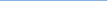 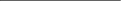 1 We have endeavoured to ensure that these are the abstracts of the papers actually presented at the conference. Nevertheless, due to cancellations, additions and other factors, abstracts may be included here that were not presented and abstracts that were presented may not be included. IAMCR – International Association for Media and Communication Research AIECS – Asociación Internacional de Estudios en Comunicación Social AIERI – Association Internationale des Études et Recherches sur l’Information et la Communication https://iamcr.org | http://oregon2018.iamcr.org | info@iamcr.org Id: 17806 Title: Media and Civil Society in Central Asia: Comparative Analysis of Kyrgyzstan, Kazakhstan and Tajikistan Session Type: Individual submission Authors: Name: Elira Turdubaeva Email: eliraturdubayeva@gmail.com Country: KG (Kyrgyzstan) Affiliation: faculty, Journalism and Mass Communications Department, American University of Central Asia Name: Galiya Ibrayeva Email: galiya.ibrayeva@gmail.com Country: KZ (Kazakhstan) Affiliation: Al-Farabi kazak State University Abstract: This study analyzes the current status of media and civil society and the interaction between media and civil society organizations in three Central Asian countries: Kazakhstan, Kyrgyzstan and Tajikistan. The research questions in terms of media address the issue of capacity of the independent media to clearly and simply explain, inform, engage and inspire local communities (specifically on human rights issues, conflict prevention, migration, accountability and corruption) through traditional and new media, the level of professional standards of independent journalists (traditional and new media) and the media development perspectives in the future. The research questions about the issue of the development of civil society address the situation of the civil society in Central Asia, the capacity of the civil society formal (organizations) and informal (online social activists groups), independent experts to develop and provide locally defined and relevant expertise and advocacy across the country, the visibility of the civil society on key issues in the country, regional and internationally, the capacity of the civil society to engage and utilize the media as an instrument for change and the civil society development perspectives in the future. The research questions addressing the interaction between media and civil society organizations are related to the level of collaboration between media, young policy experts, civil society organizations and government on key issues in three Central Asian states. The data will be collected through survey of 75 local journalists and 75 local civil society representatives in each country and 10 in-depth interviews with local journalists, 10 in-depth interviews with the representatives of civil society and 10 in-depth interviews with local experts. Survey questionnaires will be filled out online by sending the link to email addresses or messengers of the respondents. We will use random sampling method to select the respondents. Keywords: Central Asia, Media, Civil Society, Interaction, Social Networks, Advocacy, Engagement and New Media. Page 10 